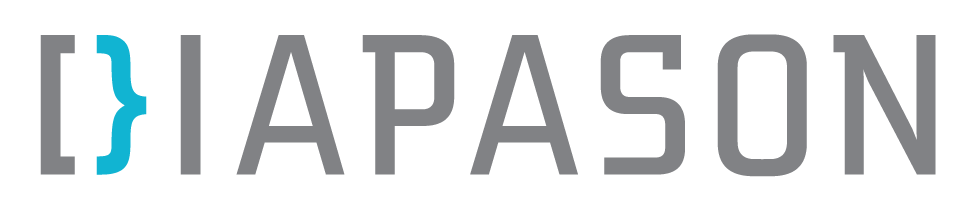 Scénario pédagogique	Informations générales* L’étudiant a accès à Internet.DéroulementClientèleUniversité 1er cycleCompétenceTrouver l’informationDurée estimée60 minutesNiveau recommandéUtiliser les fonctionnalités de recherche Matériel nécessaire*Tutoriel Fonctionnalités de recherche (Version complète)Impressions de l’aide mémoireÉquipement pour projectionPowerPoint – Fonctionnalités – PêcheFormulaire d’évaluationTutoriel Fonctionnalités de recherche (Version complète)Impressions de l’aide mémoireÉquipement pour projectionPowerPoint – Fonctionnalités – PêcheFormulaire d’évaluationTutoriel Fonctionnalités de recherche (Version complète)Impressions de l’aide mémoireÉquipement pour projectionPowerPoint – Fonctionnalités – PêcheFormulaire d’évaluationPréalable et conditionsAvoir sa question de recherche et une liste de termes. Activité recommandée pour un groupe de moins de 20 étudiants.Avoir sa question de recherche et une liste de termes. Activité recommandée pour un groupe de moins de 20 étudiants.Avoir sa question de recherche et une liste de termes. Activité recommandée pour un groupe de moins de 20 étudiants.ActivitéÉtapesMatérielDuréeIntroductionMot de bienvenue.Demander aux étudiants s’ils ont tous leur question de recherche et leurs mots-clés. Regrouper ceux et celles qui ne les ont pas avec quelqu’un qui a déjà ses mots-clés.Utiliser l’analogie proposée dans le PowerPoint pour parler de résultats insatisfaisants. Poser les questions en fonction de l’image.Image 1 du PowerPoint : Qu’est-ce qui vous décourage le plus quand vous cherchez dans une base de données? Que faites-vous quand vous avez trop de résultats? Que faites-vous quand vous n’avez pas assez de résultats?Présenter l’activité en fonction des réponses obtenues:Rappeler l’objectif de l’activité au besoin (niveau recommandé) en utilisant les analogies du PowerPoint.En mettant plusieurs lignes à l’eau, vous multipliez vos chances d’avoir des résultats.En mettant votre ligne à l’eau au bon endroit, vous avez également plus de résultats.Présenter sommairement le déroulement.PowerPoint – fonctions_peche!10 minJe n’ai pas assez de résultatsPrésenter le tutoriel :Donner l’objectif du tutoriel.Spécifier de ne pas hésiter à revenir en arrière.Faire réaliser le tutoriel par les étudiants.Circuler parmi les étudiants et répondre à leurs questions.Donner un exemple de question de recherche et leur demander quelle pourrait être la stratégie.Tutoriel Fonctionnalités de recherche (version complète, partie « Je n’ai pas assez de résultats »)10 minJ’ai trop de résultatsPrésenter le tutoriel :Donner l’objectif du tutoriel.Spécifier de ne pas hésiter à revenir en arrière.Faire réaliser le tutoriel par les étudiants.Circuler parmi les étudiants et répondre à leurs questions.Donner un exemple de question de recherche et leur demander quelle pourrait être la stratégie.Tutoriel Fonctionnalités de recherche (version complète, partie « J’ai trop de résultats »)10 minBâtir sa stratégie de rechercheInviter les étudiants à écrire une stratégie de recherche en fonction de leur question de recherche. Demander à un ou deux étudiants de présenter leur stratégie. 10 minTester sa stratégie de rechercheInviter les étudiants à tester leur stratégie dans le catalogue ou dans une base de données.Circuler parmi les étudiants.10 minConclusionRécupérer les apprentissages.Demander aux étudiants un point qu’ils ont retenu de l’activité. Rappeler qu’ils devront établir les concepts et les mots-clés avant d’entreprendre une recherche efficace dans les outils de la Bibliothèque.Évaluer l’activité.Faire remplir un formulaire d’évaluation de l’activitéRemettre aux intéressés l’aide mémoire.Formulaire d’évaluation Aide mémoire10 min